104學年度中山大學企管系碩士班甄試入學複試公告第一階段初審通過考生名單：32人（依甄試編號排序）141100001柯伊蒨	141100002李連達 	141100004范舒媛141100006黃翊傑	141100007劉謦連	141100010林家傑141100012陳和宜	141100015郭明志	141100020林庭郁141100022江韋儀	141100024廖景宏	141100032郭貞妏141100037謝昕珉	141100044翁詩宜	141100048鄭怡儒141100052梁榕修	141100055江侑蓁	141100057黃子豪141100060蔡秉峯	141100061顏彤庭	141100065杜姿穎141100066林欣儀	141100068賴宜和	141100083夏子筌141100096陳怡婷	141100097 高韻	141100102洪誠禧141100103陳詩敏	141100112陳怡廷	141100113林昌德141100117陳子渝	141100119劉文民		企管系碩士班甄試第二階段面試報到日期：103年11月2日（星期日）時間：上午8:45~9:00地點：管理學院二樓2025教室注意事項：報到時請攜帶“身分證”、“資格審核通知單”與“繳費證明”，以供確認。五、地圖資訊：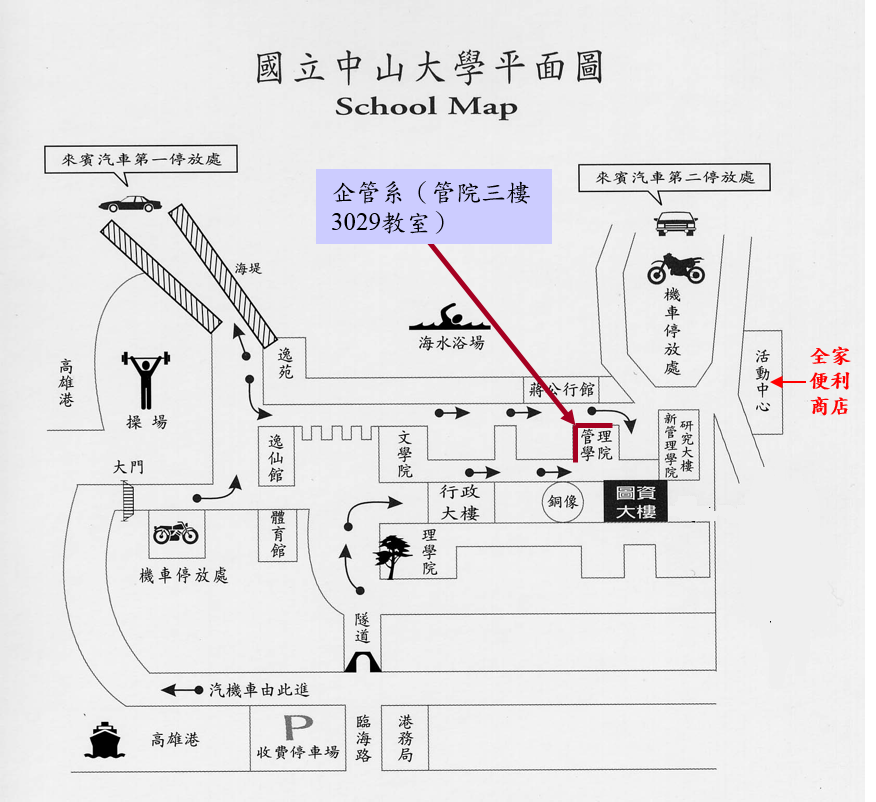 